РЕШЕНИЕО внесении изменений и дополнений в Устав муниципального образования «Айрюмовское сельское поселение»В целях приведения Устава муниципального образования «Айрюмовское  сельское поселение» в соответствие с действующим законодательством Российской Федерации, руководствуясь статьей 44 Федерального закона от 6 октября 2003 года № 131-ФЗ «Об общих принципах организации местного самоуправления в Российской Федерации», Совет народных депутатов муниципального образования «Айрюмовское сельское поселение» РЕШИЛ:Внести следующие изменения и дополнения в Устав муниципального образования «Айрюмовское сельское поселение»:1.1. Часть 14 статьи 24 изложить в следующей редакции:      «14. Глава муниципального образования не вправе:      1) заниматься предпринимательской деятельностью лично или через доверенных лиц;      2) участвовать в управлении коммерческой или некоммерческой организацией, за исключением следующих случаев:      а) участие на безвозмездной основе в управлении политической партией, органом профессионального союза, в том числе выборным органом первичной профсоюзной организации, созданной в органе местного самоуправления, аппарате избирательной комиссии муниципального образования, участие в съезде (конференции) или общем собрании иной общественной организации, жилищного, жилищно-строительного, гаражного кооперативов, товарищества собственников недвижимости;      б) участие на безвозмездной основе в управлении некоммерческой организацией (кроме участия в управлении политической партией, органом профессионального союза, в том числе выборным органом первичной профсоюзной организации, созданной в органе местного самоуправления, аппарате избирательной комиссии муниципального образования, участия в съезде (конференции) или общем собрании иной общественной организации, жилищного, жилищно-строительного, гаражного кооперативов, товарищества собственников недвижимости) с предварительным уведомлением высшего должностного лица Республики Адыгея (руководителя высшего исполнительного органа государственной власти Республики Адыгея) в порядке, установленном законом Республики Адыгея;      в) представление на безвозмездной основе интересов муниципального образования в совете муниципальных образований Республики Адыгея, иных объединениях муниципальных образований, а также в их органах управления;      г) представление на безвозмездной основе интересов муниципального образования в органах управления и ревизионной комиссии организации, учредителем (акционером, участником) которой является муниципальное образование, в соответствии с муниципальными правовыми актами, определяющими порядок осуществления от имени муниципального образования полномочий учредителя организации либо порядок управления находящимися в муниципальной собственности акциями (долями в уставном капитале);      д) иные случаи, предусмотренные федеральными законами;      3) заниматься иной оплачиваемой деятельностью, за исключением преподавательской, научной и иной творческой деятельности. При этом преподавательская, научная и иная творческая деятельность не может финансироваться исключительно за счет средств иностранных государств, международных и иностранных организаций, иностранных граждан и лиц без гражданства, если иное не предусмотрено международным договором Российской Федерации или законодательством Российской Федерации;      4) входить в состав органов управления, попечительских или наблюдательных советов, иных органов иностранных некоммерческих неправительственных организаций и действующих на территории Российской Федерации их структурных подразделений, если иное не предусмотрено международным договором Российской Федерации или законодательством Российской Федерации.».2. Главе муниципального образования «Айрюмовское сельское поселение» в порядке, установленным Федеральным законом от 21.07.2005 № 97-ФЗ «О государственной регистрации уставов муниципальных образований» представить настоящее Решение на государственную регистрацию.3. Настоящее решение вступает в силу со дня его официального обнародования, произведенного после его государственной регистрации. Глава муниципального образования«Айрюмовское сельское поселение»                                               О.А.Коваленко          пос. Новый    22 апреля 2020 года              № 114РЕСПУБЛИКА АДЫГЕЯГиагинский районСовет народных депутатовмуниципального образования«Айрюмовское сельское поселение»     АДЫГЭ РЕСПУБЛИКЭМКIЭДжэджэ районым Муниципальнэ образованиеу «Айрюмовскэ къоджэ  псэупIэм»инароднэ депутатхэм я Совет  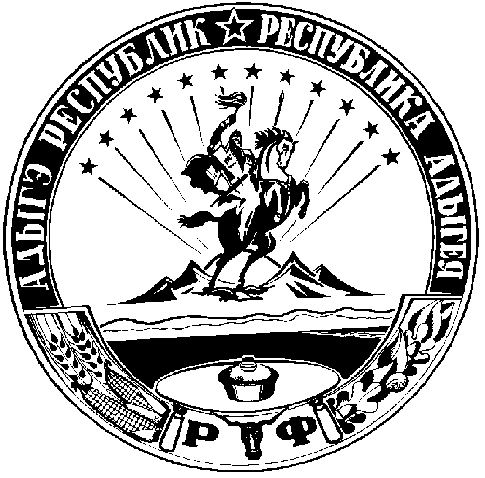 